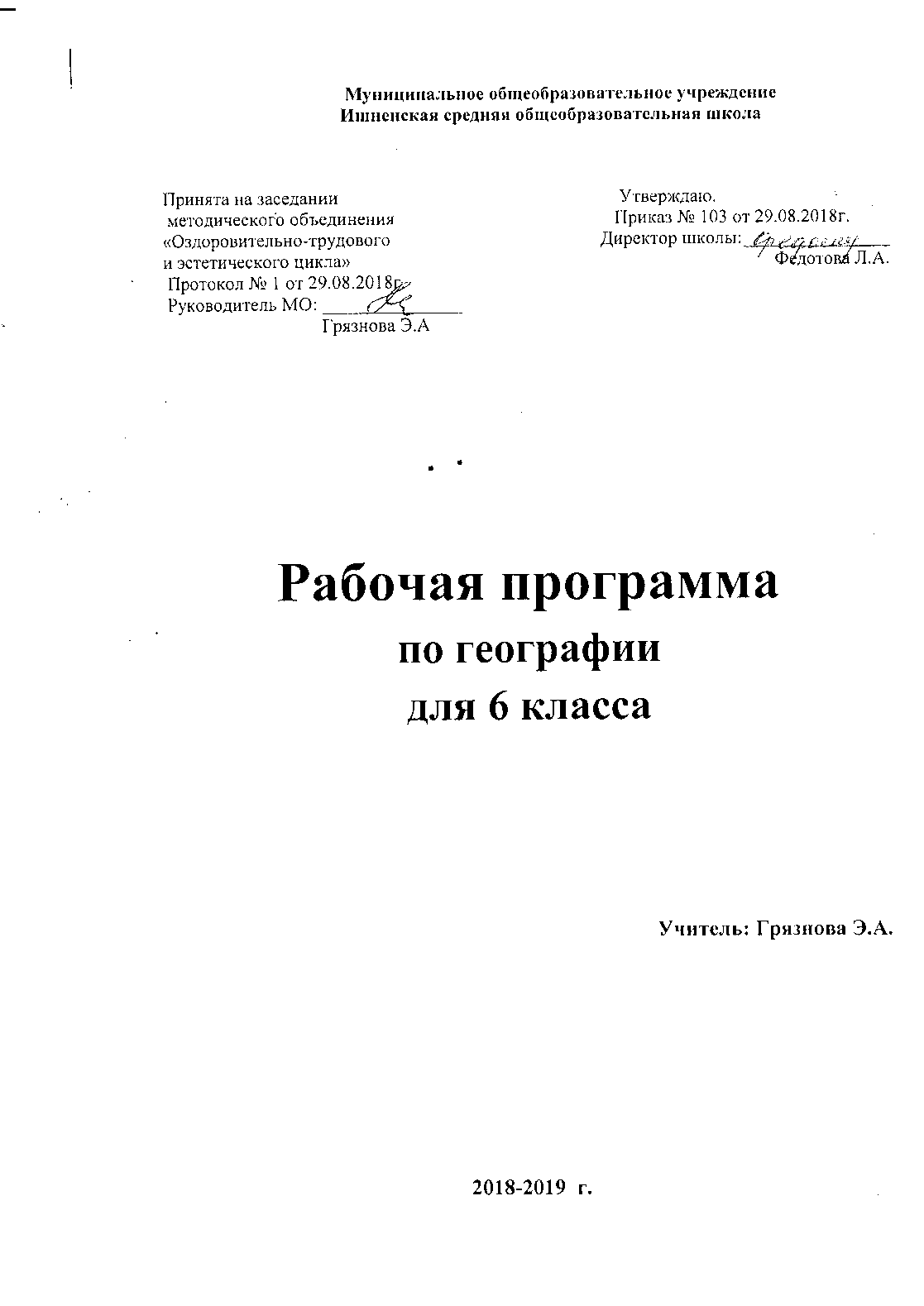 Пояснительная записка     Статус документа Данная рабочая программа разработана для 6 классов на основе Федерального государственного образовательного стандарта основного общего образования (ФГОС) и Концепции духовно-нравственного воспитания и развития гражданина России с учетом:     требований к результатам освоения основной образовательной программы основного общего образования;     планируемых результатов освоения основной образовательной программы основного общего образования;     общих и предметных положений Фундаментального ядра содержания общего образования;     Приказ Министерства образования и науки РФ от 17 декабря 2010 г. N 1897 «Об утверждении федерального государственного образовательного стандарта основного общего образования». Программы основного общего образования по географии.5-9 классы. Авторы И.И. Баринова, В.П.Дронов, И.В.Душина, Л.Е. Савельева.( Сборник. Рабочие программы,География.5-9 классы. _ М.: Дрофа, 2012г. Работа по данному курсу обеспечивается УМК: 1В.П. Дронов, Л.Е. Савельева, «География, Землеведение» учебник для 5-6 класса общеобразовательных учреждений. Москва « Дрофа»: 2012г 2. В.П. Дронов, Л.Е. Савельева. Рабочая тетрадь « Землеведение» 6 класс, М.: Дрофа 2012. 3. Методическое пособие для учителя. 4. Атлас. Физическая география, начальный курс. 6 класс. 5. электронное приложение к учебнику.Основная цель курса «География. Землеведение.» -раскрытие закономерностей землеведческого характера, с тем чтобы школьники в разнообразии природы, населения и его хозяйственной деятельности увидели единство, определенный порядок, связь явлений. -создание у учащихся целостного представления о Земле как планете людей; Основные задачи курса: формировать систему географических знаний как составной части научной картины мира; -расширять представления о пространственной неоднородности поверхности Земли на разных уровнях ее дифференциации — от планетарного до локального; - развивать познавательный интерес учащихся 6 классов к объектам и процессам окружающего мира; - научить применять знания о своей местности при изучении природы Земли и человека; - научить устанавливать связи в системе географических знаний (геолого-геоморфологических, гидрологических и др.). -развить понимание воздействия человека на состояние природы и следствий взаимодействия природы и человека.Изменения, внесенные в рабочую программуПримерная программа по географии в 6 классе рассчитана на 34 учебных часов. Автор Федеральной рабочей программы И отводит на изучение курса 1 час резервного времени. Ввиду сложности тем в разделе «Атмосфера» добавлен 1 ч из резервного времени. 2.Общая характеристика учебного предметаКурс географии играет важную роль в реализации основной цели современного российского образования - формировании всесторонне образованной, инициативной и успешной личности, обладающей системой современных мировоззренческих взглядов, ценностных ориентаций, идейно-нравственных, культурных и этических принципов и норм поведения. Курс « География .Землеведение. 5-6 классы» - курс ,формирующий знания из разных областей науки о Земле- картографии, геологии, почвоведения. В этой связи важнейшей методологической установкой, в значительной мере определяющей отбор и интерпретацию содержания курса географии, является установка на формирование в его рамках системы базовых национальных ценностей как основы воспитания, духовно-нравственного развития и социализации подрастающего поколения. В ходе обучения географии должны быть сформированы:  ценностные ориентации, отражающие их индивидуально-личностные позиции: - осознание себя как члена общества на глобальном региональном и локальном уровнях (житель планеты Земля, гражданин РФ, житель своего региона); - осознание роли и места РФ как части мирового географического пространства; - осознание единства географического пространства РФ как среды обитания всех населяющих ее народов; - осознание ценности географической среды во взаимосвязи природы, населения и хозяйства Земли, ее отдельных частей; - осознание значимости и общности глобальных проблем человечества и готовность солидарно противостоять глобальным вызовам современности;  гармонично развитые социальные чувства и качества: - патриотизм, принятие общих национальных, духовных и нравственных ценностей; - любовь к своему Отечеству, региону, местности; - гражданственность, вера в Россию, чувство личной ответственности за Родину перед современниками и будущими поколениями; - уважение к природе, истории, культуре России, национальным особенностям, традициям и образу жизни российского и других народов, толерантность; - эмоционально-ценностное отношение к окружающей среде, осознание необходимости ее сохранения и рационального использования Построение учебного курса осуществляется по принципу логической целостности от общего к частному. В блоке «География Земли» у учащихся формируются знания о географической целостности и неоднородности Земли, о географических закономерностях развития рельефа. 3.Место предмета в базисном учебном плане.Согласно базисному (образовательному) плану образовательных учреждений РФ на изучение географии в 6 классе отводится 34 часов (1 час в неделю, 34учебных недель). Количество часов в неделю – 1. Количество часов в I четверти –9 . Количество часов во II четверти – 7. Количество часов в III четверти – 10Количество часов в IV четверти – 8. Практических работ- 5 4. Ценностные ориентиры содержания учебного предмета.Школьный курс географии играет важную роль в реализации основной цели современного российского образования- формирование всесторонне образованной, инициативной и успешной личности. В ходе обучения географии у учеников должны быть сформированы: Ценностные ориентации, отражающие их индивидуально-личностные позиции: - осознание себя как члена общества на глобальном , региональном и локальном уровне( житель планеты Земля, гражданин России, житель своего региона).- осознание выдающейся роли и места России как части мирового географического пространства. - овладение на уровне курса системой географических знаний, умений, навыками их применения в различных жизненных ситуациях; - осознание ценности географического знания как важнейшего компонента научной картины мира; -осознание значимости и общности глобальных проблем человечества и готовность противостоять глобальным вызовам современности. Гармонично развитые социальные чувства и качества: -патриотизм, принятие общих национальных, духовных и нравственных ценностей; - любовь к своему Отечеству, местности, региону; - гражданственность, вера в Россию, чувство личной ответственности за Родину; - уважение к природе, истории, культуре России, национальным особенностям и образу жизни российского и других народов, толерантность; - эмоционально-ценностное отношение к окружающей среде, осознание необходимости её сохранения и рационального использования. - уважение к природе, истории, культуре России, национальным особенностям, традициям и образу жизни российского и других народов, толерантность; 5.Результаты освоения учебного предмета.Планируемые результаты обученияЛичностные результаты: -овладение на уровне общего образования с законченной системой географических знаний и умений, навыками их применения в различных жизненных ситуациях; -осознание ценностей географического знания, как важнейшего компонента научной картины мира; -сформированность устойчивых установок социально-ответственного поведения в географической среде – среде обитания всего живого, в том числе и человека. -формирование ценности здорового и безопасного образа жизни; - формирование основ экологической культуры; Предметные результаты: - формирование представлений о географической науке, ее роли в освоении планеты человеком, о географических знаниях как компоненте научной картины мира, их необходимости для решения современных практических задач человечества и своей страны, в том числе задачи охраны окружающей среды и рационального природопользования; -формирование первичных навыков использования территориального подхода как основы географического мышления для осознания своего места в целостном, многообразном и быстро изменяющемся мире и адекватной ориентации в нем; -формирование представлений и основополагающих теоретических знаний о целостности и неоднородности Земли как планеты людей в пространстве и во времени, основных этапах ее географического освоения , особенностях природы, жизни, культуры и хозяйственной деятельности людей, экологических проблемах на разных материках и в отдельных странах; -овладение элементарными практическими умениями использования приборов и инструментов для определения количественных и качественных характеристик компонентов географической среды, в том числе ее экологических параметров; -овладение основами картографической грамотности и использования географической карты как одного из «языков» международного общения; -овладение основными навыками нахождения, использования и презентации географической информации; -формирование умений и навыков использования разнообразных географических знаний в повседневной жизни для объяснения и оценки разнообразных явлений и процессов, самостоятельного оценивания уровня безопасности окружающей среды, адаптации к условиям территории проживания, соблюдения мер безопасности в случае природных стихийных бедствий и техногенных катастроф; -формирование представлений об особенностях экологических проблем на различных территориях и акваториях, умений и навыков безопасного и экологически целесообразного поведения в окружающей среде; называть наиболее выдающиеся результаты географических открытий и путешествий, описывать представления древних людей и современных людей о Земле; показывать на карте материки и наиболее крупные географические объекты; называть ярких представителей растительного и животного мира. Метапредметные результаты: Метапредметными результатами изучения курса является формирование универсальных учебных действий (УУД). Личностные УУД: осознание себя как члена общества на глобальном, региональном и локальном уровнях (житель планеты Земля, житель конкретного региона); умение оценивать с позиций социальных норм собственные поступки и поступки других людей эмоционально-ценностное отношение к окружающей среде, необходимости ее сохранения и рационального использования; патриотизм, любовь к своей местности, своему региону ,своей стране. Регулятивные УУД: способность к самостоятельному приобретению новых знаний и практических умений, умение управлять своей познавательной деятельностью; умение организовать свою деятельность, определить ее цели и задачи, выбирать средства реализации цели и применять их на практике, оценивать достигнутые результаты. Познавательные УУД: формирование и развитие посредством географического знания познавательных интересов, интеллектуальных и творческих способностей учащихся;умения вести самостоятельный поиск, анализ, отбор информации, ее преобразование, сохранение, передачу и презентацию с помощью технических средств и информационных технологий. Коммуникативные УУД:  самостоятельно организовывать учебные взаимодействия в группе, (определять общие цели, распределять роли, договариваться друг с другом и т.д.) умения взаимодействовать с людьми, работать в коллективах с выполнением различных социальных ролей, представлять себя, вести дискуссию и др.;  умения ориентироваться в окружающем мире, выбирать целевые и смысловые установки в своих действиях и поступках, принимать решение. В результате освоения учебной дисциплины учащиеся должны: 1.Оценивать и прогнозировать: влияние человека на отдельные компоненты природы и влияние природы на все стороны человеческой деятельности в своей местности; погоду на ближайшие сутки; 2. Объяснять: влияние рельефа на направление и характер течения рек; образование ледников; нагревание атмосферы; зависимость температуры воздуха от угла падения солнечных лучей; образование атмосферных осадков, ветра; изменение погоды, народные приметы; причины смены дня и ночи, времен года; зависимость климата от географической широты; значение атмосферы и необходимость охраны атмосферного воздуха; понятия: «гидросфера», «океан», «море», «река», «озеро», «атмосфера», «ветер», «Атмосферные осадки», «погода», «климат», «природный комплекс». 3.Описывать: значение Мирового океана и вод суши в хозяйственной деятельности человека; внешний облик представителей органического мира гидросферы;внешний вид слоистых, кучевых и перистых облаков времена года своей местности; природные комплексы своей местности. 4.Определять:по картам основные природные особенности объектов гидросферы; при помощи приборов температуру, давление воздуха, направление и скорость ветра; по статистическим данным средние температуры воздуха за сутки, месяц, год, суточную и годовую амплитуды температур, направление ветра; взаимосвязи между отдельными компонентами природного комплекса; результаты мероприятий по охране природы своей местности. 5. Называть (показывать): океаны, моря, заливы, проливы, острова, полуострова, течения, реки, озера, области оледенения; источники питания рекэлементы речной долины;среднюю соленость Мирового океана; основные мероприятия по охране гидросферы;источники поступления тепла на Землю; Называть и/или показывать: существенные признаки плана местности, географической карты, виды масштабов картографических изображений; форму и размеры Земли (длина окружности); на глобусе и карте: полюсы, линии градусной сетки, экватор, начальный меридиан; основные земные сферы и части внутреннего строения Земли; основные формы рельефа суши и дна океана и их различия по высоте; основные части земной коры, гидросферы, атмосферы; характерные природные явления, изменяющие рельеф земной коры; части Мирового океана; среднюю соленость вод океана; воды суши подземные и поверхностные;речную систему, речной бассейн; компоненты ПТК; правила поведения в природе; причины изменения температуры воздуха в течение суток, года; главную причину образования ветра; главную причину образования облаков, осадков;пояса освещенности Земли; географические координаты своей местности. Приводить примеры:  характерных природных явлений в земной коре, гидросфере, атмосфере;  связей между элементами погоды;  изменения погоды в связи со сменой воздушных масс;  воздействия организмов на компоненты неживой природы;  влияние климата на водоемы, растительный и животный мир в природе;  меры по охране природы в своей местности;  горных пород и минералов, их использования человеком;  влияния природы на отрасли промышленности, сельского хозяйства, транспорт, отдых населения в своей местности;  взаимосвязей: река — рельеф;  искусственных водоемов;  из истории географических исследований и открытий. Определять:  атмосферное давление, температуру воздуха, виды облаков, осадков, направление ветра;  стороны горизонта (ориентироваться) на местности, стороны света по плану местности и географическим картам;  абсолютные и относительные высоты;  объекты на плане и карте, расстояния, обозначать их на чертеже, контурной карте;  по карте географическое положение объектов;  по образцам: осадочные и магматические горные породы;  фенологические сроки начала времен года. Описывать: —географические объекты и явления на местности (погода, рельеф, воды, почвы, растительность и животный мир), их использование и изменение человеком; давать оценку экологического состояния.Объяснять: особенности рельефа, климата, вод, биокомплекса, окружающей среды, влияющей на жизнь, труд, отдых населения (на примере своей местности).Раздел № 1 « Гидросфера » Основные образовательные идеи: Вода – уникальнейшее и ещё до конца не изученное вещество, которое может находиться на Земле одновременно в трех агрегатных состояниях. Жизнь на нашей планете зародилась в воде и даже «сухопутные» организмы не могут без неё прожить.  Необходимость рационального использования этого ценнейшего вещества, особенно воды пресной.  Круговорот воды осуществляется во всех оболочках планеты и способствует перераспределению по Земле не только воды, но и энергии. Основные предметные задачи при изучении темы «Гидросфера» можно сформулировать следующим образом:  формирование основных географических понятий: гидросфера, Мировой океан, океан, море, залив, пролив, соленость, цунами, река, озеро, бассейн реки, водораздел, речная система, исток, устье, дельта, эстуарий, пойма, половодье, питание реки, левые и правые притоки, подземные воды, ледник, болото, многолетняя мерзлота; развитие представлений: - о круговороте воды во всех оболочках Земли; - о ритмичности процессов в гидросфере; - о частях Мирового океана; - о свойствах вод Мирового океана (температура и солёность); - о движении вод в Мировом океане о питании и режиме различных рек; - о характере реки и его зависимости от рельефа местности; - о видах озёр и ледников; - о видах подземных вод (особенности залегания, степень минерализации, температурные отличия); - о происхождении и распространении многолетней мерзлоты;  раскрытие значение воды в природе и жизни человека; знакомство с основными видами воздействия человека на части гидросферы и возрастающим дефицитом пресной воды. Требования к освоению предметного содержания: 1) объяснять своими словами суть основных географических понятий, изложенных выше; 2) объяснять значение круговорота воды на Земле и причины его возникновения; 3) приводить примеры ритмичности процессов в гидросфере; 4) называть и показывать на карте океаны, крупнейшие и/или известнейшие моря, заливы, проливы, острова, полуострова, морские течения, реки, озера, области оледенения; 5) называть основные свойства вод Мирового океана; 6) определять по карте глубину морей и океанов; 7) называть (показывать) на карте элементы речной системы, её бассейн, водораздел; 8) объяснять причины, влияющие на режим реки; 9) определять направление течения, характер реки в зависимости от рельефа; 10) описывать океан море, реку, озеро по плану; 11) приводить примеры различных видов ледников (покровные/горные), озёр (сточные/бессточные, солёные/пресные, по происхождению котловины); 12) называть свойства подземных вод (минерализация, температура); 13) составлять простейшую схему, отражающую залегание подземных вод; 14) объяснять причины возникновения многолетней мерзлоты и показывать на карте основную зону её распространения; 15) приводить примеры использования человеком вод Земли; 16) называть пути сохранения вод планеты. Среди задач, нацеленных на развитие метапредметных учебных действий, важно выделить:  выделение существенных признаков понятий, например, при изучении частей Мирового океана; выявление закономерностей географической оболочки на примере гидросферы (ритмичности её процессов, зональности, целостности);  создание моделей, например, круговорота воды, частей речной системы, залегания подземных вод;  обсуждение различных экологических проблем. Элементы содержания, проверяемые ЕГЭ: Раздел «Природа Земли и человек»Гидросфера Состав и строение Мировой океан и его части Поверхностные и подземные воды суши. Ледники и многолетняя мерзлотаРаздел № 2 « Атмосфера» Основные образовательные идеи:  Воздушная оболочка планеты имеет огромное значение для жизни на Земле: - защищает живые организмы от смертоносного солнечного излучения; - обеспечивает необходимыми газами (O2, CO2, N2) процессы жизнедеятельности (например, дыхания); - предохраняет поверхность от большинства метеорных тел; - сглаживает перепад температур в приземном слое; - способствует переносу вещества (например, воды) и энергии по планете.  Процессы, протекающие в атмосфере настолько динамичны и многообразны, что очень трудно их фиксировать, анализировать и прогнозировать.  Перед человечеством стоит задача не только изучения, но и сохранения состава и чистоты атмосферного воздуха. Основные предметные задачи:  формирование основных географических понятий: атмосфера ,тропосфера ,стратосфера, тепловые пояса, воздушная масса, циркуляция воздуха, изотермы, облака, туман, конденсация, бриз, муссон, гигрометр, барометр, анемометр, осадкомер, флюгер, климат, погода, атмосферное давление, ветер, влажность воздуха, атмосферные осадки;  раскрытие значения атмосферы для протекания природных процессов и существования живых организмов;  развитие представлений: - о вертикальном строении воздушной оболочки,- о ритмичности и зональности атмосферных процессов, - о циркуляции вещества и энергии в её пределах, - о зависимости свойств воздушных масс от условий их формирования, - существовании различных тепловых и климатических поясов;  знакомство с основными видами использования человеком воздуха, его движения и последствиями влияния человеческой деятельности на атмосферу Земли;  развитие навыков наблюдения за погодой и фиксирование данных в календаре погоды;  формирование умения оформлять имеющиеся данные в формате, принятом в метеорологии. Требования к освоению предметного содержания: 1) объяснять своими словами суть основных географических понятий, изложенных выше; 2) раскрывать значение атмосферы для живых организмов и процессов, происходящих на планете;3) называть причины ритмичности и зональности процессов в атмосфере и иллюстрировать эти закономерности; 4) выявлять зависимость температуры от угла падения солнечных лучей и закономерность уменьшения средних температур от экватора к полюсам; 5) устанавливать причинно-следственные связи между свойствами воздушных масс и характером поверхности, над которой они формируются; 6) объяснять особенности циркуляции воздушных масс; 7) измерять с помощью приборов состояние приземного воздушного слоя; 8) фиксировать метеорологические данные в общепринятой форме (таблицы, графики, роза ветров, диаграммы осадков и др.); 9) вычерчивать и анализировать графики изменения температуры в течение суток, месяца, года; 10) вычислять температуру воздуха (средней суточной, средней месячной, средней годовой) и амплитуды температур (средней суточной, средней месячной, средней годовой); 11) описывать изменение состояния приземного слоя в течение суток, месяца, года (по типовому плану); 12) по картам погоды, публикуемым в СМИ, описывать состояние атмосферы; 13) раскрывать значение прогнозирования погоды и климата для природы и жизнедеятельности людей; 14) называть пути сохранения состава и чистоты воздуха. Задачи, направленные на развитие метапредметных учебных действий:  выделение существенных признаков понятий (например, погода и климат, воздух и воздушная масса, тепловые и климатические пояса, ветер и циркуляция воздуха в атмосфере);  выявление закономерностей географической оболочки на примере атмосферы (ритмичности её процессов, зональности, целостности);  создание моделей, например, вертикального строения атмосферы, изменения давления и температуры воздуха с высотой, тепловых поясов, циркуляции атмосферы, климатических поясов и др.;  называть основные источники загрязнения воздуха. Элементы содержания, проверяемые ЕГЭ: Раздел «Природа Земли и человек». Атмосфера:  атмосфера, её состав, строение, циркуляция;  распределение тепла и влаги на Земле;  погода и климат;  определение географических объектов и явлений по их существенным признакам. Раздел № 3« Биосфера »Основные образовательные идеи:  Планета Земля занимает исключительное место в Солнечной системе благодаря наличию живых организмов.  Биосфера – не только область жизни, но и сложная природная система, которая оказывает влияние на сами живые организмы, а также на другие земные оболочки.  Биосфера – самая хрупкая, уязвимая оболочка Земли. Основные предметные задачи:  формирование основных географических понятий: биосфера, почва и представлений о живом, косном и биокосном веществе, плодородии почвы;  раскрытие значение биосферы для планеты, живых организмов и человека;  развитие представлений о: - о круговороте вещества и ритмичности процессов в биосфере; - о неравномерности размещения живых организмов по планете; - о формировании почвы и её составе. Требования к освоению предметного содержания:1) объяснять своими словами суть основных географических понятий, изложенных выше; 2) доказывать уникальность планеты Земля возникновением и развитием живых организмов; 3) раскрывать взаимосвязи биосферы с другими оболочками на конкретных примерах; 4) пояснять роль разных групп организмов в переносе веществ на основе анализа схемы биологического круговорота; 5) выявлять и называть причины изменения растительного и животного мира от экватора к полюсам и от подножий гор к вершинам; 6) сравнивать приспособительные особенности отдельных групп организмов к среде обитания; 7) высказывать мнения о воздействии человека на биосферу.Задачи, направленные на развитие метапредметных учебных действий:  выделение существенных признаков понятий, например, биосфера, почва;  создание моделей, например, круговорота вещества и энергии в биосфере, изменения разнообразия живых организмов от экватора к полюсам;  обсуждение различных экологических проблем. Элементы содержания, проверяемые ЕГЭ: Раздел «Природа Земли и человек». Биосфера:  биосфера;  разнообразие растений и животных;  почвенный покров;  определение географических объектов и явлений по их существенным признакам.Раздел № 4 « Географическая оболочка »Основные образовательные идеи:  В географической оболочке тесно взаимодействуют, связаны круговоротами вещества и энергии все оболочки Земли.  Человеческая деятельность оказывает большое влияние на природные комплексы. Основные предметные задачи при изучении темы «Географическая оболочка»:  формирование основных географических понятий: географическая оболочка, природный комплекс; природная зона, широтная зональность, высотная поясность;  развитие представлений: - о составе и строении географической оболочки, её свойствах; - о всё возрастающем влиянии человеческой деятельности на состав географической оболочки и процессы, протекающие в ней;  воспитание бережного отношения к природным комплексам и представителям живым организмам. Требования к освоению предметного содержания: 1) объяснять своими словами суть основных географических понятий, изложенных выше; 2) приводить примеры взаимосвязи частей географической оболочки; 3) иллюстрировать свойства географической оболочки; 4) называть компоненты, входящих в состав природного комплекса и выявлять причинно- следственные взаимосвязи между ними; 5) объяснять особенности пространственного размещения природных комплексов (в т.ч. природных зон); 6) показывать природные зоны по одноимённой карте; 7) выявлять наиболее и наименее измененные человеком территории Земли на основе анализа разных источников географической информации; 8) приводить примеры изменения природного комплекса под воздействием человеческой деятельности; 9) описывать природный комплекс своей местностиЗадачи, направленные на развитие метапредметных учебных действий:  сравнение и анализ различных данных, например, для выявления состава и свойств географической оболочки;  создание моделей, например, круговорота вещества и энергии в географической оболочке, взаимосвязей в природных комплексах;  обсуждение различных экологических проблем. Элементы содержания, проверяемые ЕГЭ: Раздел «Природа Земли и человек». Географическая оболочка:  географическая оболочка Земли;  широтная зональность и высотная поясность;  цикличность и ритмичность процессов;  природные и антропогенные комплексы6.Содержание учебного предметаВВЕДЕНИЕ (1ч) Повторение правил работы с учебником, рабочей тетрадью и атласом. Закрепление знаний о метеорологических приборах и приемах метеонаблюдений. Выбор формы дневника наблюдений за погодой и способов его ведения.Раздел VI. Гидросфера (12 ч)Вода на Земле. Круговорот воды в природе. Что такое гидросфера. Круговорот воды в природе. Значение гидросферы в жизни Земли. Мировой океан — основная часть гидросферы. Мировой океан и его части. Моря, заливы, проливы. Как и зачем изучают Мировой океан. Свойства океанических вод. Цвет и прозрачность. Температура воды. Соленость. Движения воды в океане. Волны. Что такое волны. Ветровые волны. Приливные волны (приливы). Течения. Многообразие течений. Причины возникновения течений.Значение течений. Реки.  Жизнь рек. Как земная кора влияет на работу рек. Роль климата в жизни рек. Озера и болота. Что такое озеро. Какими бывают озерные котловины. Какой бывает озерная вода. Болота. Подземные воды. Как образуются подземные воды. Какими бывают подземные воды. Ледники. Многолетняя мерзлота. Где и как образуются ледники. Покровные и горные ледники. Многолетняя мерзлота. Человек и гидросфера. Стихийные явления в гидросфере. Как человек использует гидросферу. Как человек воздействует на гидросферу. Практические работы. Описание вод Мирового океана на основе анализа карт. Комплексное описание рекиЗнать: состав гидросферы, составные части Мирового океана, среднюю соленость Мирового океана, особенности рельефа дна Мирового океана, состав вод суши, особенности рек, озер, подземных вод, меры по их бережному использованию и охране. Умть: определять географическое положение объектов гидросферы, определять по карте глубины океанов и морей, устанавливать зависимость направления и характера течения рек от рельефа, определять по форме озерной котловины е происхождение. Называть и показывать: океаны, моря, заливы, проливы, острова, полуострова, течения, реки, озера. Раздел V. Атмосфера (11 ч)Из чего состоит атмосфера и как она устроена. Что такое атмосфера. Состав атмосферы и ее роль в жизни Земли. Строение. Нагревание воздуха и его температура. Как нагреваются земная поверхность и атмосфера. Различия в нагревании воздуха в течение суток и года. Показатели изменений температуры. Зависимость температуры воздуха от географической широты. Географическое распределение температуры воздуха. Пояса освещенности. Влага в атмосфере. Что такое влажность воздуха. Во что превращается водяной пар. Как образуются облака. Атмосферные осадки. Что такое атмосферные осадки. Как измеряют количество осадков. Как распределяются осадки. Давление атмосферы. Почему атмосфера давит на земную поверхность. Как измеряют атмосферное давление. Как и почему изменяется давление. Распределение давления на поверхности Земли. Ветры. Что такое ветер. Какими бывают ветры. Значение ветров. Погода. Что такое погода. Почему погода разнообразна и изменчива. Как изучают и предсказывают погоду. Климат. Что такое климат. Как изображают климат на картах. Человек и атмосфера. Как атмосфера влияет на человека. Как человек воздействует на атмосферу. Практические работы. 3. Обобщение данных о температуре воздуха в дневнике наблюдений за погодой. 4. Построение розы ветров на основе данных дневника наблюдений за погодой. 5. Сравнительное описание погоды в двух населенных пунктах на основе анализа карт погоды. Называть и показывать: пояса освещенности, тепловые пояса Земли, основные причины, влияющие на климат (климатообразующие факторы). Уметь объяснять: распределение солнечного света и тепла по земной поверхности, смену времен года, дня и ночи, причины образования ветра, атмосферных осадков. Определять температуру воздуха, атмосферное давление, направление ветра, облачность, основные виды облаков, средние температуры воздуха за сутки и за месяц, годовые амплитуды температур. Описывать погоду и климат своей местности Раздел VII. Биосфера (7 ч) Что такое биосфера и как она устроена. Что такое биосфера. Границы современной биосферы. Роль биосферы в природе. Биологический круговорот. Биосфера и жизнь Земли. Распределение живого вещества в биосфере. Особенности жизни в океане. Разнообразие морских организмов. Особенности жизни в воде. Распространение жизни в океане. Распространение организмов в зависимости от глубины. Распространение организмов в зависимости от климата. Распространение организмов в зависимости от удаленности берегов. Жизнь на поверхности суши. Леса. Особенности распространения организмов на суше. Леса. Жизнь в безлесных пространствах. Характеристика степей, пустынь и полупустынь, тундры. Почва. Почва и ее состав. Условия образования почв. От чего зависит плодородие почв. Строение почв. Человек и биосфера. Человек — часть биосферы. Воздействие человека на биосферу. Практические работы. Определение состава (строения) почвы.Раздел VIII. Географическая оболочка (3 ч) Из чего состоит географическая оболочка. Что такое географическая оболочка. Границы географической оболочки. Географическая номенклатура Тема ”Гидросфера” Моря: Азовское, Аравийское, Балтийское, Баренцево, Восточно-Сибирское, Карибское, Красное, Мраморное, Охотское, Средиземное, Филиппинское, Чёрное, Японское. Заливы: Бенгальский, Гвинейский, Гудзонов, Мексиканский, Персидский, Финский. Проливы: Берингов, Гибралтарский, Дрейка, Магелланов, Малаккский, Мозамбикский. Рифы: Большой Барьерный риф. Течения: Гольфстрим, Западных Ветров, Куросио, Лабрадорское, Перуанское, Северо- Тихоокеанское. Реки: Амазонка, Амур, Волга, Ганг, Евфрат, Енисей, Инд, Конго, Лена, Миссисипи, Миссури, Нил, Обь, Тигр, Хуанхэ, Янцзы. Озёра: Аральское море, Байкал, Верхнее, Виктория, Каспийское море, Ладожское, Танганьика, Чад, Эйр.Водопады: Анхель, Виктория, Ниагарский. Области современного оледенения: Антарктида, Гренландия, Новая Земля, ледники Аляски, Гималаев и Кордильер. Тема ”Человечество на Земле” Города: Дели, Мехико, Москва, Каир, Нью-Йорк, Пекин, Рио-де-Жанейро, Санкт-Петербург, Токио. Страны: Австралия, Бразилия, Германия, Египет, Индия, Казахстан, Канада, Китай, Нигерия, Россия, США, Франция, Япония.Формы и средства контроля Контроль и оценка результатов освоения учебной дисциплины осуществляется учителем в процессе проведения практических занятий, тестирования, а также выполнения обучающимися, письменных и устных опросов, защита презентаций. Для достижения образовательных результатов используются следующие приемы и технологии, основных форм организации образовательного процесса:Формы организации работы учащихся: Индивидуальная Коллективная: фронтальная; парная; групповая. Формы учебных занятий: игры , мини-лекции; диалоги и беседы; практические работы; дискуссии; проектная деятельность. Характеристика методов контроля и основные формы контроляПо месту контроля на этапах обучения: предварительный (входной), текущий (оперативный), итоговый (выходной). По способу оценивания: «отметочная» технология (традиционная), «рейтинговая» технология (балльно- накопительная), «качественная» технология (сочетание метода наблюдения с экспертной оценкой, т.е. усвоил – не усвоил, овладел – не овладел). По способу организации контроля: автоматический (машинный), взаимоконтроль, контроль учителя, самоконтроль. По ведущим функциям: диагностический, стимулирующий, констатирующий. По способу получения информации в ходе контроля: устный метод (включает опросы, собеседования, зачеты), письменный метод (использует контрольные, различные проверочные работы), практический метод (состоит в наблюдение за ходом выполнения практических и лабораторных работ, а также проектов). Формы контроля - собеседование (используется на всех этапах обучения, помогает выяснить понимание основных принципов, законов, теорий); - опросы, экспресс-опросы (используются для оперативной проверки уровня готовности к восприятию нового материала); - самостоятельная работа (является типичной формой контроля, подразумевает выполнение самостоятельных заданий без вмешательства учителя); - дискуссия (может быть организована как в письменной, так и в устной форме, использует сочетание методов опроса и собеседования); - наблюдение (применяется на уроке-практике и подразумевает отслеживание формирования умений, навыком и приемов применения практических знаний). По способу оценивания используется традиционная т.е. «отметочная» технология. Итоговые практические работы: Практическая работа №1. «Обозначение на контурной карте водных объектов» Практическая работа №2комплексное описание реки Практическая работа №3 « Обобщение данных о температуре воздуха в дневнике наблюдений за погодой». Практическая работа №4. « Построение розы ветров на основе данных дневника наблюдений за погодой. Практическая работа №5. Сравнительное описание погоды в двух населенных пунктах на основе анализа карт погоды.Практическая работа №6 «Определения состава (строения) почвы».Критерии оценки.Результатом проверки уровня усвоения учебного материала является отметка. При оценке знаний обучающихся предполагается обращать внимание на правильность, осознанность, логичность и доказательность в изложении материала, точность использования географической терминологии, самостоятельность ответа. Оценка знаний предполагает учёт индивидуальных особенностей обучающихся, дифференцированный подход к организации работы. Устный ответ.Оценка "5" ставится, если обучающийся: 1. Показывает глубокое и полное знание и понимание всего объёма программного материала; полное понимание сущности рассматриваемых понятий, явлений и закономерностей, теорий, взаимосвязей; 2. Умеет составить полный и правильный ответ на основе изученного материала; выделять главные положения, самостоятельно подтверждать ответ конкретными примерами, фактами; самостоятельно и аргументировано делать анализ, обобщения, выводы. Устанавливать межпредметные (на основе ранее приобретенных знаний) и внутрипредметные связи, творчески применять полученные знания в незнакомой ситуации. Последовательно, чётко, связно, обоснованно и безошибочно излагать учебный материал; давать ответ в логической последовательности с использованием принятой терминологии; делать собственные выводы; формулировать точное определение и истолкование основных понятий, законов, теорий; при ответе не повторять дословно текст учебника; излагать материал литературным языком; правильно и обстоятельно отвечать на дополнительные вопросы учителя. Самостоятельно и рационально использовать наглядные пособия, справочные материалы, учебник, дополнительную литературу, первоисточники; применять систему условных обозначений при ведении записей, сопровождающих ответ; использование для доказательства выводов из наблюдений и опытов; 3. Самостоятельно, уверенно и безошибочно применяет полученные знания в решении проблем на творческом уровне; допускает не более одного недочёта, который легко исправляет по требованию учителя; имеет необходимые навыки работы с приборами, чертежами, схемами и графиками, сопутствующими ответу; записи, сопровождающие ответ, соответствуют требованиям 4. хорошее знание карты и использование ее, верное решение географических задач. Оценка "4" ставится, если обучающийся: 1. Показывает знания всего изученного программного материала. Даёт полный и правильный ответ на основе изученных теорий; незначительные ошибки и недочёты при воспроизведении изученного материала, определения понятий дал неполные, небольшие неточности при использовании научных терминов или в выводах и обобщениях из наблюдений и опытов; материал излагает в определенной логической последовательности, при этом допускает одну негрубую ошибку или не более двух недочетов и может их исправить самостоятельно при требовании или при небольшой помощи преподавателя; в основном усвоил учебный материал; подтверждает ответ конкретными примерами; правильно отвечает на дополнительные вопросы учителя. 2. Умеет самостоятельно выделять главные положения в изученном материале; на основании фактов и примеров обобщать, делать выводы, устанавливать внутрипредметные связи. Применять полученные знания на практике в видоизменённой ситуации, соблюдать основные правила культуры устной речи и сопровождающей письменной, использовать научные термины; 3. В основном правильно даны определения понятий и использованы научные термины; 4. Ответ самостоятельный; . Наличие неточностей в изложении географического материала; 6. Определения понятий неполные, допущены незначительные нарушения последовательности изложения, небольшие неточности при использовании научных терминов или в выводах и обобщениях; 7. Связное и последовательное изложение; при помощи наводящих вопросов учителя восполняются сделанные пропуски; 8. Наличие конкретных представлений и элементарных реальных понятий изучаемых географических явлений; 9. Понимание основных географических взаимосвязей; 10. Знание карты и умение ей пользоваться; 11. При решении географических задач сделаны второстепенные ошибки. Оценка "3" ставится, если обучающийся: 1. Усвоил основное содержание учебного материала, имеет пробелы в усвоении материала, не препятствующие дальнейшему усвоению программного материала; 2. Материал излагает несистематизированно, фрагментарно, не всегда последовательно; 3. Показывает недостаточную сформированность отдельных знаний и умений; выводы и обобщения аргументирует слабо, допускает в них ошибки.4. Допустил ошибки и неточности в использовании научной терминологии, определения понятий дал недостаточно четкие; 5. Не использовал в качестве доказательства выводы и обобщения из наблюдений, фактов, опытов или допустил ошибки при их изложении; 6. Испытывает затруднения в применении знаний, необходимых для решения задач различных типов, при объяснении конкретных явлений на основе теорий и законов, или в подтверждении конкретных примеров практического применения теорий; 7. Отвечает неполно на вопросы учителя (упуская и основное), или воспроизводит содержание текста учебника, но недостаточно понимает отдельные положения, имеющие важное значение в этом тексте; 8. Обнаруживает недостаточное понимание отдельных положений при воспроизведении текста учебника (записей, первоисточников) или отвечает неполно на вопросы учителя, допуская одну-две грубые ошибки. 9. Слабое знание географической номенклатуры, отсутствие практических навыков работы в области географии (неумение пользоваться компасом, масштабом и т.д.); 10. Скудны географические представления, преобладают формалистические знания; 11. Знание карты недостаточное, показ на ней сбивчивый; 12. Только при помощи наводящих вопросов ученик улавливает географические связи. Оценка "2" ставится, если обучающийся: 1. Не усвоил и не раскрыл основное содержание материала; 2. Не делает выводов и обобщений. 3. Не знает и не понимает значительную или основную часть программного материала в пределах поставленных вопросов; 4. Имеет слабо сформированные и неполные знания и не умеет применять их к решению конкретных вопросов и задач по образцу; 5. При ответе (на один вопрос) допускает более двух грубых ошибок, которые не может исправить даже при помощи учителя. 6. Имеются грубые ошибки в использовании карты. Примечание. По окончании устного ответа обучающегося педагогом даётся краткий анализ ответа, объявляется мотивированная оценка. Возможно привлечение других обучающихся для анализа ответа, самоанализ, предложение оценки. Оценка качества выполнения практических и самостоятельных работ по географии. Отметка "5"Практическая или самостоятельная работа выполнена в полном объеме с соблюдением необходимой последовательности, обучающиеся работали полностью самостоятельно: подобрали необходимые для выполнения предлагаемых работ источники знаний, показали необходимые для проведения практических и самостоятельных работ теоретические знания, практические умения и навыки. Работа оформлена аккуратно, в оптимальной для фиксации результатов форме. Форма фиксации материалов может быть предложена учителем или выбрана самими обучающимися Отметка "4" Практическая или самостоятельная работа выполнена обучающимися в полном объеме и самостоятельно. Допускается отклонение от необходимой последовательности выполнения, не влияющее на правильность конечного результата (перестановка пунктов типового плана при характеристике отдельных территорий или стран и т.д.). Использованы указанные учителем источники знаний, включая страницы атласа, таблицы из приложения к учебнику, страницы из статистических сборников. Работа показала знание основного теоретического материала и овладение умениями, необходимыми для самостоятельного выполнения работы. Допускаются неточности и небрежность в оформлении результатов работы.Отметка "3"Практическая работа выполнена и оформлена обучающимися с помощью учителя или хорошо подготовленных и уже выполнивших на "отлично" данную работу обучающихся. На выполнение работы затрачено много времени (можно дать возможность доделать работу дома). Обучающиеся показали знания теоретического материала, но испытывали затруднения при самостоятельной работе с картами атласа, статистическими материалами, географическими инструментами. Отметка "2" Выставляется в том случае, когда обучающиеся оказались не подготовленными к выполнению этой работы. Полученные результаты не позволяют сделать правильных выводов и полностью расходятся с поставленной целью. Обнаружено плохое знание теоретического материала и отсутствие необходимых умений. Руководство и помощь со стороны учителя и хорошо подготовленных обучающихся неэффективны из-за плохой подготовки обучающегося. Оценка умений работать с картой и другими источниками географических знаний.Отметка «5» - правильный, полный отбор источников знаний, рациональное их использование в определенной последовательности; соблюдение логики в описании или характеристике географических территорий или объектов; самостоятельное выполнение и формулирование выводов на основе практической деятельности; аккуратное оформление результатов работы. Отметка «4»- правильный и полный отбор источников знаний, допускаются неточности в использовании карт и других источников знаний, в оформлении результатов. Отметка «3» - правильное использование основных источников знаний; допускаются неточности в формулировке выводов; неаккуратное оформление результатов. Отметка «2» - неумение отбирать и использовать основные источники знаний; допускаются существенные ошибки в выполнении задания и в оформлении результатов. Требования к выполнению практических работ на контурной карте. Практические и самостоятельные работы на контурной карте выполняются с использованием карт атласа и учебника, а также описания задания к работе. 1. Чтобы не перегружать контурную карту, мелкие объекты обозначаются цифрами с последующим их пояснением за рамками карты (в графе: «условные знаки»).2. При нанесении на контурную карту географических объектов используйте линии градусной сетки, речные системы, береговую линию и границы государств ( это нужно для ориентира и удобства, а также для правильности нанесения объектов). 3. Названия географических объектов старайтесь писать вдоль параллелей или меридианов, это поможет оформить карту более аккуратно (требование выполнять обязательно). 4. Не копируйте карты атласа, необходимо точно выполнять предложенные вам задания (избегайте нанесение «лишней информации»: отметка за правильно оформленную работу по предложенным заданиям может быть снижена на один балл в случае добавления в работу излишней информации)5. Географические названия объектов подписывайте с заглавной буквы.6. Работа должна быть выполнена аккуратно без грамматически ошибок (отметка за работу может быть снижена за небрежность и грамматические ошибки на один и более баллов). Правила работы с контурной картой.1. Подберите материалы для выполнения задания на карте (текстовые карты, статистические материалы, текст учебника), выделите главное. 2. Проранжируйте показатели по 2-3 уровням – высокие, средние, низкие. 3. При помощи условных знаков, выбранных вами, выполните задание, условные знаки отобразите в легенде карты. 4. Правильно подпишите географические объекты – названия городов и поселков расположите по параллелям или параллельно северной рамки карты; надписи не должны перекрывать контуров других обозначений; надписи делайте по возможности мелко, но четко. 5. Над северной рамкой (вверху карты) не забудьте написать название выполненной работы . Помните: работать в контурных картах фломастерами и маркерами запрещена.КАЛЕНДАРНО-ТЕМАТИЧЕСКОЕ ПЛАНИРОВАНИЕГЕОГРАФИЯ 6 КЛАСС «ЗЕМЛЕВЕДЕНИЕ».№п/птемаОсновное содержание темы, понятияФормы работыХарактеристика основных видов деятельности. Освоение предметных знанийПознавательные УУДРегулятивные УУДКоммуникативные УУДЛичностные УУДкоррекировкакоррекировкаВведение (1 час)Введение (1 час)Введение (1 час)Введение (1 час)Введение (1 час)Введение (1 час)Введение (1 час)Введение (1 час)Введение (1 час)Введение (1 час)Введение (1 час)1 (1)Введение Ориентирование в информационном поле учебно-методического комплекта. Вводный урок - постановка учебной задачи. Формулировать определения понятия «география». Выделяют и формулируют познавательную цель. Осознанно и произвольно строят речевые высказывания в устной и письменной формеУмеют заменять термины определениямиПринимают познавательную цель, сохраняют ее при выполнении учебных действийВысказывать суждение и подтверждать их фактами.Формирование представления о географической науке ее роли в освоении планеты человеком.Раздел 1 Гидросфера (9 часов)Раздел 1 Гидросфера (9 часов)Раздел 1 Гидросфера (9 часов)Раздел 1 Гидросфера (9 часов)Раздел 1 Гидросфера (9 часов)Раздел 1 Гидросфера (9 часов)Раздел 1 Гидросфера (9 часов)Раздел 1 Гидросфера (9 часов)Раздел 1 Гидросфера (9 часов)Раздел 1 Гидросфера (9 часов)Раздел 1 Гидросфера (9 часов)2 (1)Вода на Земле. Части гидросферы. Мировой круговорот воды.Гидросфера. Понятие гидросфера. Объем гидросферы, ее части. Мировой круговорот воды, его роль в природе. Значение гидросферы для Земли и человека.Вводный урок - постановка учебной задачи. Работать с картой. Искать информацию о накоплении географических знаний в интернете.Определяют основную и второстепенную информацию. Выдвигают и обосновывают гипотезы, предлагают способы их проверки. Принимают познавательную цель, сохраняют ее при выполнении учебных действийОценивать работу одноклассниковЗначение воды для жизни на планете.Значение воды для жизни на планете.3 (2)Части мирового океана. Свойства вод Мирового океана.Океан и его части. Моря, заливы и проливы. Свойства вод Мирового океана. Зависимость температуры и солености от географической широты и изменчивость по сезонам.Решение учебной задачи - поиск и открытие нового способа действия. Практическая работа1. Описание вод Мирового океана на основе анализа картОписывать по карте географическое положение, глубину, размеры океанов, заливов, проливов и острововВыбирают основания и критерии для сравнения, классификации объектов. Анализируют объект, выделяя существенные и несущественные признакиСоставляют план и последовательность действий. Ставят учебную задачу на основе соотнесения того, что уже известно и усвоено, и того, что еще неизвестно. Обсуждение значения  географических открытий. Составлять план ответа.Выявлять с помощью карт географические закономерности изменение температуры и солености вод Мирового океана.Выявлять с помощью карт географические закономерности изменение температуры и солености вод Мирового океана.4 (3)Движение воды в океане.Движение воды в океане.Ветровые волны, цунами. Океанические течения. Приливы и отливы. Вертикальные движения воды..Решение учебной задачи - поиск и открытие нового способа действия. Определять по картам теплых и холодных течений Мирового океана.Сравнивать и выявлять зависимость направления поверхностных течений от направления господствующих ветров.Составляют план и последовательность действий. Ставят учебную задачу на основе соотнесения того, что уже известно и усвоено, и того, что еще неизвестно. Организовывать взаимодействие в группе. Обсуждать  значение течений.Обозначать и подписывать на контурной части течения.Обозначать и подписывать на контурной части течения.5 (4)Реки Земли – их общие черты и различия. Речная система. Питание и режим рек.Реки.Части реки. Речная система, бассейн реки, водораздел. Питание и режим рек.Определять и показывать по карте истоки, устья, притоки рек, водосборные бассейны, водоразделы.Составлять характеристику рек по плану на основе анализа карт.Умеют заменять термины определениямиВысказывать мнения об их значении, возможности использования.Определять роль результатов своей деятельности.Определять роль результатов своей деятельности.6 (5)Озера, водохранилища, болота.Озера, их разнообразие. Водохранилища, болота.Определять по картам  положение и размеры крупных озер, водохранилищ и заболоченных территорий мира.Составлять и анализировать схему различия озер по происхождению.Ставить учебную задачу под руководством учителя.Планируют общие способы работы. Принимают ценности природного мира7 (6)Происхождение и виды подземных вод.Подземные воды. Образование подземных вод. Грунтовые и межпластовые воды. Источники. Термальные и минеральные воды, значение и  охрана подземных вод.Решение учебной задачи - поиск и открытие нового способа действия. Анализировать иллюстративно-справочные материалы.Обмениваются знаниями между членами группы для принятия эффективных совместных решений.Беречь и любить водные ресурсы.8 (7)Ледники и многолетняя мерзлота.Горные и ледниковые ледники. Айсберги, многолетняя мерзлота. Оледенение.Решение учебной задачи - поиск и открытие нового способа действия. Искать дополнительные сведения в различных источниках информации.Находить дополнительную информацию, готовить сообщения об хозяйственной деятельности в условиях многолетней мерзлоты.Решать познавательные задачи.Уметь общаться в группе.Принимают ценности природного мира9 (8)Человек и гидросфера.Человек и гидросфера. Объемы потребления пресной воды. Пути решения водных проблем. Источники загрязнения гидросферы, меры по сохранению качества воды.Решение учебной задачи - поиск и открытие нового способа действия. Выявлять причинно-следственные связи. Готовить презентации об исчезающих обитателей мирового океана.Находить дополнительную информацию.Выдвигать версии решения проблем.Умеют (или развивают способность) с помощью вопросов добывать недостающую информацию. Принимают ценности природного мира10 (9)Обобщающий урок по теме Гидросфера.Обобщающий урок по теме ГидросфераПрактическая работа №2 комплексное описание рекиАнализировать положение Землии объяснять причину смены времен года. Работать по плану.Проявляют уважительное отношение к партнерам, внимание к личности другого, адекватное межличностное восприятие.Принимают ценности природного мираТестоваяработа Тестоваяработа Раздел 2 Атмосфера – воздушная оболочка Земли.(10 часов).Раздел 2 Атмосфера – воздушная оболочка Земли.(10 часов).Раздел 2 Атмосфера – воздушная оболочка Земли.(10 часов).Раздел 2 Атмосфера – воздушная оболочка Земли.(10 часов).Раздел 2 Атмосфера – воздушная оболочка Земли.(10 часов).Раздел 2 Атмосфера – воздушная оболочка Земли.(10 часов).Раздел 2 Атмосфера – воздушная оболочка Земли.(10 часов).Раздел 2 Атмосфера – воздушная оболочка Земли.(10 часов).Раздел 2 Атмосфера – воздушная оболочка Земли.(10 часов).Раздел 2 Атмосфера – воздушная оболочка Земли.(10 часов).Раздел 2 Атмосфера – воздушная оболочка Земли.(10 часов).11 (1)Атмосфера.Атмосфера. Состав воздуха атмосферы. Строение атмосферы. Значение атмосферы.Решение учебной задачи - поиск и открытие нового способа действия. Составлять и анализировать схему Значение атмосферы для Земли.Искать дополнительные сведения в различных источниках информации.Составлять  опорный конспект.Проявляют готовность адекватно реагировать на нужды других, оказывать помощь и эмоциональную поддержку партнерам. Любить и беречь свою планету.12 (2)Температура воздуха.Температура воздуха. Нагревание воздуха, зависимость температуры от высоты, угла падения солнечных лучей, характера поверхности. Годовые и суточные изменение температуры воздуха. Амплитуда колебания температур. Изотермы. Парниковый эффект. Практическая работа №2 обобщение данных о температуре воздуха в дневнике наблюденийПредставление результатов самостоятельной работы. Формирование разных способов и форм действия оценки. Вычерчивать и анализировать графики изменения температур. Вычислять среднесуточные температуры.Решать задачи на определение температур.Ставить учебную задачу под руководством учителя.Умеют представлять конкретное содержание и сообщать его в письменной и устной формеВыделять изменение температур по широте на основе анализа карт.13 (3)Влажность воздуха. Облака.Водяной пар в атмосфере. Абсолютная и относительная влажность. Туман. Облака, облачность. Виды облаков. Построение графиков облачности. Практическая работа №3 « Обобщение данных о температуре воздуха в дневнике наблюдений за погодой». Уметь  работать с измерительными приборами.Принимают познавательную цель, сохраняют ее при выполнении учебных действийОрганизовывать учебные взаимодействия14 (4)Атмосферные осадки.Атмосферные осадки. Образование осадков, неравномерное распределение осадков на Земле. Диаграммы годового распределения осадков.Анализировать и строить по имеющимся данным диаграммы распределения годовых осадков по месяцам.Решать задачи по расчету годового количества осадков на основе имеющихся данных.Определять способы отображения видов осадков и их количества и климатических картах.Выдвигать версии решения проблем.Устанавливают рабочие отношения, учатся эффективно сотрудничать и способствовать продуктивной кооперации.15 (5)Атмосферное давление. Понятие «атмосферное давление». Измерение атмосферного давления. Причины изменения давления. Географические особенности распределения давления.Измерять атмосферное давление с помощью барометра.Уметь использовать знания в практической деятельности.Решать задачи по расчету величины давления на разной высоте.Умеют заменять термины определениями.Вырабатывать критерии классификации.Адекватно используют речевые средства для дискуссии и аргументации своей позиции16 (6)Ветер.Ветры. Направление и сила ветра. Роза ветров. Практическая работа Определять с помощью приборов показателей элементов погоды. Практическая работа №4. « Построение розы ветров на основе данных дневника наблюдений за погодой. Изучать условные знаки, решать практические задачи.Определять направление и скорость ветра с помощью флюгера.Выдвигать версии решения проблемы.Устанавливают рабочие отношения, учатся эффективно сотрудничать и способствовать продуктивной кооперации.Описывать погоду.17 (7)Погода. Элементы погоды.Погода и ее элементы. Причины изменения погоды. Прогнозы погоды, синоптические карты. Получение информации для прогноза погоды. Овладевать чтением карты погоды.Определять с помощью приборов показатели элементов погоды.Характеризовать текущую погоду.Устанавливать взаимосвязь между элементами погоды.Проявляют готовность адекватно реагировать на нужды других, оказывать помощь и эмоциональную поддержку партнерам.Уметь использовать полученные знания в жизни.18(8)Климат и климатические ресурсы.Понятие о климате и его показателях. Климатические пояса Земли. Климатообразующие факторы.Составлять карты поясов освещенности и климатических поясов.Овладевать чтением климатических карт.Сравнивать показатели, применяемые для характеристики погоды и климата.Самостоятельно организовывать учебное взаимодействие в группе.Уметь пользоваться полученными знаниями.Выполнение условных знаков. Зачет.Выполнение условных знаков. Зачет.19 (9)Человек и атмосфера. Оптические явления в атмосфере.Явления в атмосфере, связанные с отражением солнечного света и электричеством. Антропогенное воздействие на атмосферу.Составить таблицу положительные и отрицательные примеры воздействия человеку на атмосферу.Находить дополнительную информацию.Умеют заменять термины определениями.Работать по составленному плану.Адекватно используют речевые средства для дискуссии и аргументации своей позиции20 (10)Обобщающий урок по теме «Атмосфера». Обобщающий урок по теме «Атмосфера – воздушная оболочка Земли».Практическая работа №5. Сравнительное описание погоды в двух населенных пунктах на основе анализа карт погоды.Подготовительное обсуждение проблем.Уметь общаться в группах. Умеют представлять конкретное содержание и сообщать его в письменной и устной формеОпределение погоды в разных населенных пунктахОпределение погоды в разных населенных пунктахРаздел 3 Биосфера – оболочка жизни (5 часов).Раздел 3 Биосфера – оболочка жизни (5 часов).Раздел 3 Биосфера – оболочка жизни (5 часов).Раздел 3 Биосфера – оболочка жизни (5 часов).Раздел 3 Биосфера – оболочка жизни (5 часов).Раздел 3 Биосфера – оболочка жизни (5 часов).Раздел 3 Биосфера – оболочка жизни (5 часов).Раздел 3 Биосфера – оболочка жизни (5 часов).Раздел 3 Биосфера – оболочка жизни (5 часов).Раздел 3 Биосфера – оболочка жизни (5 часов).Раздел 3 Биосфера – оболочка жизни (5 часов).21 (1)Биосфера Земли. Биосфера Земли. Понятие биосфера. Границы биосферы. Разнообразие органического мира Земли. Понятие о древних видах. распространение живых видов в биосфере.Сопоставлять границы биосферы с другими оболочками.Уметь читать  карты различных видов, находить черты сходства и различия.Искать дополнительные сведения в различных источниках информации.Адекватно используют речевые средства для дискуссии и аргументации своей позицииАдаптировать знания к условиям окружающей среды.22 (2)Жизнь в Океане и на суше.Жизнь в Океане и на суше. Факторы воздействия на распространение живых организмов в океанах и на суше. географические закономерности распределения и изменение растительного и животного мираСоотношение растений и животных на суше и в Мировом океане.Демонстрировать полученные знания.Работать с учебником, атласом и тестовыми материалами.Искать дополнительные сведения в различных источниках информации.Работать по плану, самостоятельно исправлять ошибки.Адекватно используют речевые средства для дискуссии и аргументации своей позицииПринимают ценности природного мира23 (3)Значение биосферы.Биологический круговорот как процесс переноса вещества и энергии. Преобразование живых организмов.Составлять схему биологического круговорота веществ.Выявлять особенности биологической оболочки  Земли, анализировать иллюстрации.Искать дополнительные сведения в различных источниках информации..Вступают в диалог, участвуют в коллективном обсуждении проблем, учатся владеть монологической и диалогической формами речи в соответствии с грамматическими и синтаксическими нормами родного языка24 (4)Человек –часть биосферы.Распространение людей на Земле. Расовый состав населения. Роль биосферы в жизни людей.Объяснить роль биосферы в жизни человекаУстанавливать на основе анализа соответствие между народами и их расовой принадлежностью и размещением населения на планете.Искать дополнительные сведения в различных источниках информации.Работать в группах.25 (5)Экологические проблемы в биосфере. Обобщающее повторение по теме  Биосфера.Обобщающее повторение по теме  Биосфера.Современные экологические проблемы и охрана биосферы.Высказывать мнение о воздействии человека на биосферу в своем краеИскать дополнительные сведения в различных источниках информации.Устанавливать взаимосвязь между элементами биосферы.Умеют представлять конкретное содержание и сообщать его в письменной и устной формеГеографическая оболочка (8)Географическая оболочка (8)Географическая оболочка (8)Географическая оболочка (8)Географическая оболочка (8)Географическая оболочка (8)Географическая оболочка (8)Географическая оболочка (8)Географическая оболочка (8)Географическая оболочка (8)Географическая оболочка (8)26 (1)Географическая оболочка.  Строение, свойства и закономерности географической оболочки, взаимосвязи  между ее составными частями. Широтная зональность и высотная поясность.Приводить примеры взаимодействие оболочек.Выявлять причинно-следственные связи процессов.Искать дополнительные сведения в различных источниках информации.Анализировать тематические карты.Умеют представлять конкретное содержание и сообщать его в письменной и устной формеПриводить примеры адаптации человека к условиям окружающей среды.27 (2)Природные комплексы.Компоненты природного комплекса, их взаимодействия, размеры природных комплексов. Природные зоны как крупные зональные комплексы.Выявлять наиболее и наименее измененные человеком территории Земли.Выявлять закономерности размещения природных зонИскать дополнительные сведения в различных источниках информацииСоставлять проект изменения внешнего облика Земли во времени.Адекватно используют речевые средства для дискуссии и аргументации своей позиции28 (3)Почва Практическая работа №6 «Определения состава (строения) почвы».Почва как особое природное образование. Состав и строение почв. Плодородие почв. Распространенные зональные типы почв. Охрана почв.Сопоставлять карты почв и природных зон. Практическая работа №6 «Определения состава (строения) почвы».Выявлять закономерности распространения почв и их плодородие.Умеют заменять термины определениями.. Устанавливают причинно-следственные связиНаблюдать образцы почв своей местности.Умеют представлять конкретное содержание и сообщать его в письменной и устной формеИспользовать полученные знания на практике.29 (4)Ледяные пустыни и тундры.Арктические и антарктические пустыни. Тундра. ГП, климат, растительный и животный мир.Устанавливать соответствие между природной зоной и представителями растительного и животного мира.Выявлять закономерности распространения между природной зоной и представителями растительного и животного мира.Умеют заменять термины определениями.Искать дополнительные сведения в различных источниках информацииОпределять по картам положение природных зон.Умеют представлять конкретное содержание и сообщать его в письменной и устной форме30 (5)Леса.Зона тайги. Смешанные и широколиственные леса. Экваториальные леса. ГП, климат, растительный и животный мир.Устанавливать соответствие между природной зоной и представителями растительного и животного мира.Выявлять закономерности распространения между природной зоной и представителями растительного и животного мира.Искать дополнительные сведения в различных источниках информацииОпределять по картам положение природных зон.Вступают в диалог, участвуют в коллективном обсуждении проблем, учатся владеть монологической и диалогической формами речи в соответствии с грамматическими и синтаксическими нормами родного языкаИспользовать знания для осуществления мер по сохранению природных зон.31 (6)Степи и саванны. Засушливые области планеты.Степи, саванны, пустыни и полупустыни.Устанавливать соответствие между природной зоной и представителями растительного и животного мира.Выявлять закономерности распространения между природной зоной и представителями растительного и животного мира.Искать дополнительные сведения в различных источниках информацииОпределять по картам положение природных зон.Умеют представлять конкретное содержание и сообщать его в письменной и устной форме32 (7)Природные комплексы мирового океана.Широтные зоны Мирового океана. Вертикальные зоны океана.Объяснять причины неравномерного распределения живых организмов в океане.Анализировать тематические карты.Искать дополнительные сведения в различных источниках информацииСоставлять план ответа.Уметь работать в группах.33 (8)Всемирное наследие человечества. Природное и культурное наследие.Всемирное наследие. угрозы сохранению памятников природы и культуры.Контрольная работа №2 Географическая оболочкаВыявлять особенности памятников наследия.Искать дополнительные сведения в различных источниках информацииСоставлять план ответа.Адекватно используют речевые средства для дискуссии и аргументации своей позицииКонтрольная работа №2 Тест.Контрольная работа №2 Тест.34 (9)Обобщающее повторение по темеГеографическая оболочкаГеографическая оболочкаНаходить информацию в дополнительных источниках.Составлять план ответаАдекватно используют речевые средства для дискуссии и аргументации своей позицииПриводить примеры охраны земных ресурсов